OBRAZAC  9Opština TivatBroj iz evidencije postupaka javnih nabavki: 1902-404-39Redni broj iz Plana javnih nabavki : 107Mjesto i datum: Tivat, 05.06.2017. godineNa onovu člana 54 stav 1 Zakona o javnim nabavkama  („Službeni list CG“, br. 42/11 i 57/14)                    Opština Tivat objavljuje na Portalu javnih nabavkiTENDERSKU DOKUMENTACIJUZA POSTUPAK JAVNE NABAVKE ŠOPINGOM ZA NABAVKU Usluge izrade Glavnog projekta  saobraćajnice 5-5 i 6-6 DUP – ĐuraševićiSADRŽAJ TENDERSKE DOKUMENTACIJEPOZIV ZA JAVNO NADMETANJE U POSTUPKU JAVNE NABAVKE ŠOPINGOM	3TEHNIČKE KARAKTERISTIKE ILI SPECIFIKACIJE PREDMETA JAVNE NABAVKE, ODNOSNO PREDMJER RADOVA	7IZJAVA NARUČIOCA DA ĆE UREDNO IZMIRIVATI OBAVEZE PREMA IZABRANOM PONUĐAČU	18IZJAVA NARUČIOCA (OVLAŠĆENO LICE, SLUŽBENIK ZA JAVNE NABAVKE I LICA KOJA SU UČESTVOVALA U PLANIRANJU JAVNE NABAVKE) O NEPOSTOJANJU SUKOBA INTERESA 	19METODOLOGIJA NAČINA VREDNOVANJA PONUDA PO KRITERIJUMU I PODKRITERIJUMIMA	20OBRAZAC PONUDE SA OBRASCIMA KOJE PRIPREMA PONUĐAČ	21NASLOVNA STRANA PONUDE	22PODACI O PONUDI I PONUĐAČU	23FINANSIJSKI DIO PONUDE	29IZJAVA O NEPOSTOJANJU SUKOBA INTERESA NA STRANI PONUĐAČA,PODNOSIOCA ZAJEDNIČKE PONUDE, PODIZVOĐAČA /PODUGOVARAČA	30DOKAZI ZA DOKAZIVANJE ISPUNJENOSTI OBAVEZNIH USLOVA ZA UČEŠĆE U POSTUPKU JAVNOG NADMETANJA	31DOKAZI O ISPUNJAVANJU USLOVA STRUČNO TEHNIČKE I KADROVSKE OSPOSOBLJENOSTI………………………………………………………………………………32IZJAVA O NAMJERI I PREDMETU PODUGOVARANJA………………………………………33NACRT UGOVORA O JAVNOJ NABAVCI	34UPUTSTVO PONUDJAČIMA ZA SAČINJAVANJE I PODNOŠENJE PONUDE.........................	37SADRŽAJ PONUDE	43OVLAŠĆENJE ZA ZASTUPANJE I UČESTVOVANJE U POSTUPKU JAVNOG OTVARANJA PONUDA	44UPUTSTVO O PRAVNOM SREDSTVU	45POZIV ZA JAVNO NADMETANJE U POSTUPKU JAVNE NABAVKE ŠOPINGOMI   Podaci o naručiocuII  Vrsta postupka- ŠopingIII  Predmet javne nabavkeVrsta predmeta javne nabavke UslugeOpis predmeta javne nabavkec)  CPV – Jedinstveni rječnik javnih nabavkiIV Način određivanja predmeta i procijenjena vrijednost javne nabavke: Procijenjena vrijednost predmeta nabavke Predmet javne nabavke se nabavlja: kao cjelina, procijenjene vrijednosti sa uračunatim PDV-om 6.000,00 €V Uslovi za učešće u postupku javne nabavkea) Obavezni uslovi U postupku javne nabavke može da učestvuje samo ponuđač koji:1) je upisan u registar kod organa nadležnog za registraciju privrednih subjekata;2) je uredno izvršio sve obaveze po osnovu poreza i doprinosa u skladu sa zakonom, odnosno propisima države u kojoj ima sjedište;3) dokaže da on odnosno njegov zakonski zastupnik nije pravosnažno osuđivan za neko od krivičnih djela organizovanog kriminala sa elementima korupcije, pranja novca i prevare;4) ima dozvolu, licencu, odobrenje ili drugi akt za obavljanje djelatnosti koja je predmet javne nabavke, ukoliko je propisan posebnim zakonom.Dokazivanje ispunjenosti obaveznih uslovaIspunjenost obaveznih uslova dokazuje se dostavljanjem:1) dokaza o registraciji kod organa nadležnog za registraciju privrednih subjekata sa podacima o ovlašćenim licima ponuđača;2) dokaza izdatog od organa nadležnog za poslove poreza da su uredno prijavljene, obračunate i izvršene sve obaveze po osnovu poreza i doprinosa do 90 dana prije dana javnog otvaranja ponuda, u skladu sa propisima Crne Gore, odnosno propisima države u kojoj ponuđač ima sjedište;3) dokaza nadležnog organa izdatog na osnovu kaznene evidencije, koji ne smije biti stariji od šest mjeseci do dana javnog otvaranja ponuda;4) dokaza o posjedovanju važeće dozvole, licence, odobrenja, odnosno drugog akta izdatog od nadležnog organa i to:Privredno društvo,pravno lice,odnosno preduzetnik treba da posjeduje licence za:Izradu geodetskih podloga, elaborata i/ili projekataIzradu geotehničkih podloga,elaborata i /ili projekataIzradu projekata građevinskih konstrukcija za objekte visokogradnjeIzradu građevinskih projekata za objekte saobraćaja,Izradu građevinskih projekata za objekte hidrotehnike i projekata instalacija, uređaja i postrojenja vodovoda i kanalizacijeIzradu projekata elektroinstalacija jake strujeIzradu projekata elektroinstalacija slabe strujeIzradu projekata horizontalne i vertikalne signalizacijeIzradu projekata pejzažne arhitektureIzradu projekata i/ili elaborata zaštite od požara.Ponuđač tj. Privredno društvo pravno lice, odnosno preduzetnik, treba da ima zaposlene inženjere koji posjeduju licence za:Izradu geodetskih podloga, elaborata i/ili projekataIzradu geotehničkih podloga,elaborata i /ili projekataIzradu projekata građevinskih konstrukcija za objekte visokogradnjeIzradu građevinskih projekata za objekte saobraćaja,Izradu građevinskih projekata za objekte hidrotehnike i projekata instalacija, uređaja i postrojenja vodovoda i kanalizacijeIzradu projekata elektroinstalacija jake strujeIzradu projekata elektroinstalacija slabe strujeIzradu projekata horizontalne i vertikalne signalizacijeIzradu projekata pejzažne arhitektureIzradu projekata i/ili elaborata zaštite od požara.b) Fakultativni uslovib1) ekonomsko-finansijska sposobnostIspunjenost uslova ekonomsko-finansijske sposobnosti dokazuje se dostavljanjem:Nije zahtjevano.b2) Stručno-tehnička i kadrovska osposobljenostIspunjenost uslova stručno - tehničke i kadrovske osposobljenosti u postupku javne nabavke usluga dokazuje se dostavljanjem dokaza:Izjave o namjeri i predmetu podugovaranja, sa spiskom podugovarača, odnosno podizvođača sa bližim podacima (naziv, adresa, procentualno učešće ).VI  Rok važenja ponudePeriod važenja ponude je 60 dana od dana javnog otvaranja ponuda.VII Garancija ponudeDa.Ponuđač je dužan dostaviti bezuslovnu i na prvi poziv naplativu garanciju ponude u iznosu od 2 %  procijenjene vrijednosti javne nabavke, kao garanciju ostajanja u obavezi prema ponudi u periodu važenja ponude i 5 dana nakon isteka važenja ponude.VIII  Rok i mjesto izvršenja ugovoraa) Rok izvršenja ugovora je 45 dana od dana zaključivanja ugovora.b) Mjesto izvršenja ugovora je Tivat.IX Jezik ponude:crnogorski jezik i drugi jezik koji je u službenoj upotrebi u Crnoj Gori, u skladu sa Ustavom i zakonom.X  Kriterijum za izbor najpovoljnije ponude:  najniža ponuđena cijena 						broj bodova  100XI Vrijeme i mjesto podnošenja ponuda i javnog otvaranja ponudaPonude se predaju  radnim danima od 8 do 11 sati, zaključno sa danom 19.06.2017. godine do 11:00 sati.Ponude se mogu predati: neposrednom predajom na arhivi naručioca na adresi Trg magnolija,br.1,Tivat, preporučenom pošiljkom sa povratnicom na adresi Trg magnolija,br.1,Tivat.Javno otvaranje ponuda, kome mogu prisustvovati ovlašćeni predstavnici ponuđača sa priloženim punomoćjem potpisanim od strane ovlašćenog lica, održaće se dana 19.06.2017  godine u 12:00 sati, u prostorijama Opštine Tivat ,kancelarija br.15c na adresi Trg magnolija br.1.XII Rok za donošenje odluke o izboru najpovoljnije ponude Odluka o izboru najpovoljnije ponude donijeće se u roku od 60 dana od dana javnog otvaranja ponuda.XIII Drugi podaci i uslovi od značaja za sprovodjenje postupka javne nabavkeRok plaćanja je: 45 dana od dana nastanka dužničko-povjerilačkog odnosa (čl. 3 Zakona  o rokovima izmirenja novčanih obaveza Sl.list br.28/14).Način plaćanja je: virmanski.  Sredstva finansijskog obezbjeđenja ugovora o javnoj nabavciPonuđač čija ponuda bude izabrana kao najpovoljnija je dužan da prilikom zaključivanja ugovora o javnoj nabavci dostavi naručiocu: garanciju za dobro izvršenje ugovora u iznosu od  5 % od vrijednosti ugovora.TEHNIČKE KARAKTERISTIKE ILI SPECIFIKACIJE PREDMETA JAVNE NABAVKE, ODNOSNO PREDMJER RADOVACRNA GORAOpština TivatSekretarijat za uređenje prostora iizgradnju objekataBroj: 0902-351-252/8Tivat, 21.12.2016.god.Na osnovu člana 62a Zakona o uredjenju prostora i izgradnji objekata(»Sl.list CG« br. 51/08, 40/10 i 34/11,40/11,47/11,35/13 ,39/13 i 33/14)i člana 5 Odluke o donošenju DUP-a Đuraševići (»Sl.list RCG- opštinski propisi « br. 30/07), na zahtjev Direkcije za investicije broj 0706-351-30, Sekretarijat za uređenje prostora i zaštitu životne sredine izdaje:URBANISTIČKO-TEHNIČKE USLOVE (UTU)za saobraćajnicu 5-5 i saobraćajnicu 6-6, koje su formirane od kat. par. br. 141/40 i 141/3 i djelova 141/5,141/2,141/8,137/2,136/2,134,135,132,128,127,125/1,124,123,122/1 i 122/2 sve KO Bogišićiu zahvatu DUP-a „Đuraševići“, Opština TivatUSLOVI U POGLEDU NAMJENE POVRŠINA I OBJEKTASve pojedinačne urbanističke parcele definisane su za određene namjene tako da je cjelokupan prostor podijeljen po funkcijama koje se na njemu odvijaju. Pojedinačne namjene za urbanističke parcele date su kroz posebne uslove za uređenje prostora i u grafičkim prilozima.Predmetnu lokaciju čine kat.par.br141/40 i 141/3 i djelovi 141/5,141/2,141/8,137/2,136/2,134,135,132,128,127,125/1,124,123,122/1 i 122/2 sve KO Bogišići a nalazi se u okviru DUP-a „Đuraševići“ i  u navedenom planskom dokumentu ima  namjenjenu „ulice“.Saobraćajnu mrežu predodređuju topografske karakteristike lokacije; glavne saobraćajnice pružaju se koncentrično, obodom brda, paralelno sa izohipsama terena. Međusobno su poprečno povezane lokalnim ulicama, kolskim prolazima i stepeništima koja predstavljaju tradicionalni oblik javnog pristupa i prolaza kroz naselje.2.USLOVI ZA REGULACIJU , NIVELACIJU I PARCELACIJU Regulaciona linija je linija koja dijeli javnu površinu od površina namijenjenih za druge namjene.Prostor Plana je podijeljen na urbanističke parcele sa jasno definisanom namjenom i numeracijom. Saobraćajne površine su posebno označene.Urbanistička parcela je osnovni prostorni element Plana na kome se najdetaljnije mogu sagledati mogućnosti konkretnog prostora. Sve parcele su posebno numerisane.Da bi se realizovala planirana namjena odnosno gradnja, urbanistička parcela mora biti zaokružena tj. formirana prema planu parcelacije, bez obzira na njihov broj, dijelove odnosno vlasništvo.3.UKLANJANJE POSTOJEĆIH OBJEKATAKriterijum za uklanjanje postojećih objekata je nemogućnost njihovog uklapanja u planirane prostorne cjeline i planirane namjene.U zahvatu Plana, za uklanjanje je predviđen  objekat:-	pomoćni objekat na kat. parc. 127 K.O. Bogišići (na trasi planirane ulice 6-6)Objekat se uklanja kako bi se omogućila realizacija planirane saobraćajne mreže.4.SAOBRAĆAJ4.1.Postojeće stanjeGlavna i jedina saobraćajnica kroz predmetni prostor je put Tivat - Radovići, koji je cijelom dužinom asfaltiran, širine 6,0 m i dužine 2400 m u okviru granice plana. Uz kolovoz ne postoji trotoar sem na pojedinim dijelovima uz novoizgrađene objekte. Elementi poprečnog profila su stabilizovane bankine odnosno berme sa rigolom i livenom ivičnom trakom. S ozirom da je jedina u mreži, ovom saobraćajnicom vodi se i tranzitni i lokalni izvorno-ciljni saobraćaj.Poprečne veze zaleđa se putom ostvarene su redukovano, tamo gdje snabdevaju više parcela u nizu, prilazima od asfalta ili tucanika ili stepeništem. Uglavnom je direktan pristup parceli sa puta Tivat - Radovići.Parkiranje se obavlja kako na parcelama stanovnika (na otvorenom ili u garažama) ili na pojedinačnim slobodnim površinama uz put. Ne postoje organizovana parkirališta a ni slobodna mjesta za postavljanje istih, što u turističkoj sezoni dovodi do značajnih problema u funkcionisanju saobraćaja na putu kroz naselje.Pješačka kretanja, koja su intenzivna tokom sezone, obavljaju se uz put, bankinom a češće i kolovozom uslijed nedostatka trotoara.4.2.Planirano rješenjeSaobraćajna mrežaPrimarna mreža obuhvata postojeći put Tivat - Radovići i novoprojektovanu saobraćajnicu 1-1. Saobraćajnica 1-1 treba da prihvati sav tranzitni saobraćaj kroz Đuraševiće i imaće ulogu zaobilaznice oko naselja. Sekundarna mreža obuhvata sve ostale saobraćajnice koje čine stambene ulice i poprečni prilazi i prolazi. Saobraćajnica 2-2 je uzdužna veza između primarnih saobraćajnica, koje su između sebe povezani saobraćajnicama 3-3, 4-4, 5-5, 7-7, 8-8 i 9-9. Centralni sadržaji Đuraševića su preko saobraćajnice 6-6 povezani sa ostalom uličnom mrežom.Elementi planirane saobraćajne mreže u okviru plana:Poprečni profili su dati u širini koja obuhvata osnovne elemente ulične mreže, kolovoz i trotoar. S ozirom na konfiguraciju terena, širina regulacije puta zahvatiće veću širinu koja će obuhvatiti usjeke i nasipe, a koja će biti definisana kroz izradu tehničke dokumentacije.Prilazne saobraćajnice formirane su na poprečnim pravcima kako bi se omogućio pristup parcelama u zaleđu. Širine prilaza variraju u zavisnosti od postojeće parcelacije i konfiguracije terena. Tamo gdje teren omogućuje kolski prilaz, minimalna širina je 3,0 m, dok širina pješačkih i stepenišnih prilaza može biti manja.Osnovni elementi poprečnih profila saobraćajnica dati su u grafičkom prilogu „Plan saobraćaja i nivelacije“.Pravila građenja saobraćajnih površinaTrase rekonstruisanih i novoprojektovanih saobraćajnica u situacionom i nivelacionom planu prilagoditi terenu i kotama izvedenih saobraćajnica sa odgovarajućim padovima;Kolovoznu konstrukciju rekonstruisanih i novoprojektovanih saobraćajnica dimenzionisati shodno rangu saobraćajnice, očekivanom opterećenju i strukturi vozila koja će se njome kretati;Nivelaciju novih kolskih i pješačkih površina uskladiti sa okolnim prostorom i sadržajima kao i sa potrebom zadovoljavanja efikasnog odvodnjavanja atmosferskih voda;Odvodnjavanje atmosferskih voda rješavati slobodnim padom površinskih voda u slobodnu površinu putem rigola i propusta;Kolovozne zastore svih planiranih i postojećih - zadržanih saobraćajnica raditi sa asfaltnim materijalima;Površine za mirujući saobraćaj na otvorenim parkiralištima raditi sa zastorom od asfalt-betona ili od prefabrikovanih betonskih ili beton-trava elemenata u zavisnosti od koncepcije parterne obrade;Površinsku obradu trotoara izvesti sa završnom obradom od asfaltnog betona ili popločanjem prefabrikovanim betonskim elementima;Oivičenje kolovoza, pješačkih površina i parkirališta izvesti ugradnjom betonskih prefabrikovanih ivičnjaka.ParkiranjeParkiranje u granicama plana rješavano je u funkciji planiranih namjena.Parkiranje je planirano na otvorenim parkiralištima uz saobraćajnice, na pojedinačnim parkinzima i garažama na pripadajućim parcelama i u odgovarajućoj etaži (u zavisnosti od konfiguracije terena) u okviru objekata ako nema dovoljno parkinga na otvorenim parkiralištima.Uslov za izgradnju objekata je obezbjeđivanje potrebnog broja parking mjesta na pripadajućoj parceli, prvenstveno u podzemnim etažama objekta ili na slobodnoj površini parcele, a prema datom normativu.Na području plana planiraniran je javni parking uz saobraćajnicu 6-6, upravno na osu kolovoza, obostrano od 56 parking mesta.Otvorena parkirališta uz saobraćajnice obavezno ozeleniti primjenom betonsko travnatih elemenata i sađenjem odgovarajućim stabala na svaka dva parking mjesta. Pješački saobraćajPovršine rezervisane za kretanje pješaka planirane su obostrano uz sve ulice, na primarnim širine 2,0 m a na ostalim 1,5 m. Na poprečnim prilazima parcelama, isti se koriste za kolski i pješački saobraćaj na jedinstvenoj površini. Pješački i stepenišni prolazi su minimalne širine 2,0 m.Biciklistički saobraćajBiciklistički saobraćaj je dozvoljen na svim kolskim saobraćajnim površinama. Jedina adekvatna saobraćajnica sa nagibima manjim od 5% kojima može da se vodi zasebna biciklistička staza je put Tivat - Radovići, ali bi proširivanje profila zahtjevalo uklanjanje postojećih objekata što, s obzirom na intenzitet biciklističkih tokova, ne bi bilo ekonomski opravdano5. USLOVI ZA PROJEKTOVANJE INSTALACIJA*HIDROTEHNIČKI SISTEMIPostojeće stanje:SNABDIJEVANJE VODOMĐuraševići se prostire ispod saobraćajnice koja vodi od Solila do Radovića, a snabdijeva se vodom iz izvorišta Topliš. Potisni cjevovod Ø 250 mm trasiran i izgrađen uz put Solila-Radovići, iz PS Topliš transportuje vodu do rezervoara Radovići kapaciteta 900 m3  na koti 80 mnm, i usput snabdijeva potrošače u naselju.KANALISANJE UPOTREBLJENIH VODAPodručje Đuraševića nema izgrađenu kanalizacionu mrežu, niti rješeno kanalisanje upotrebljenih voda. ODVODNJA ATMOSFERSKIH VODAKonfiguracija terena i lokacija područja je po položaju nagnuta prema moru i zarasla je niskim rastinjem, tako da atmosferske vode sa saobraćajnica teku uz izgrađene puteve i upijaju se u teren ili se slijevaju u more.Planirano rješenjeVODOSNABDIJEVANJEVodu za podmirenje maksimalne dnevne potrošnje od 31,88 l/sec i podmirenje maksimalne satne potrošnje od 58,38 l/sec, treba obezbjediti iz Tivatskog vodovoda.Kako je nemoguće obezbjediti dovoljne količine pitke vode za podmirenje ukupnog planiranog razvoja naselja Đuraševići, to se nameće kao jedino trajno rješenje izgradnja Regionalnog vodovoda Crnogorskog primorja. Razvoj distributivne mreže -Područje obuhvaćeno DUP-om Đuraševići ne raspolaže vodovodnim instalacijama, pa je potrebno isprojektovati razvodnu mrežu u naselju.Glavnom saobraćajnicom koja vodi od Solila do Radovića, i koja ide granicom urbanizovanog područja, izgrađen je potisni cjevovod Ø 250 mm preko kaga se snabdijeva vodom naselje Đuraševići ispod puta i sva naselja na poluostrvu Luštica koja pripadaju opštini Tivat.Uz saobraćajnicu koja ide južnim dijelom područja na kotama cca 25 do 50 mnm treba izgraditi cjevovod Ø 300mm i povezati ga sa postojećim cjevovodom Ø 250 mm.Novoprojektovani cjevovod treba izgraditi od distributivnog odvojka na Regionalnom vodovodu  kod raskrsnice za tunel Vrmac, gdje je i predviđen odvojak za snabdijevanje vodom ovog dijela opština Tivat i Kotor.Uz saobraćajnice u naselju izgraditi razvodnu mrežu Ø 150 mm formiranjem zatvorenih prstenova Iznad naselja sa južne strane izgraditi dva rezervoara kapaciteta po 1.000 m2  sa kotama dna cca 85 mnm. Tačna kota visinskog položaja rezervoara i lokacija iznad hotelskih kapaciteta će se odrediti u daljoj izradi tehničke dokumentacije.Hidrantsku mrežu za protivpožarnu zaštitu locirati na razvodnoj mreži u blizini turističkih kapaciteta i stambenih zgrada.Materijal za cjevovode treba da bude PHD visoke čvrstoće za pritisak do 10 bara.KANALISANJE UPOTREBLJENIH VODAKoličina upotrebljenih voda koje treba kanalisati je 14,05 l/sec, a količina na koju treba dimenzionisati kanalizacionu mrežu je  25,29 l/sec.Razvoj kanalizacione mreže -Prema koncepciji kanalizacionog sistema Kotor-Trašte upotrebljene vode iz naselja Đuraševići, Radovići i Krašići će se upuštati u kanalizacioni kolektor na ulazu u tunel Banje na stacionaži km 7+925, kota 40 mnm.Da bi se to postiglo potrebno je izgraditi gravitacioni kolektor uz postojeću saobraćajnicu kroz Đuraševiće vodeći računa da novoprojektovani kolektor treba da pored upotrebljenih voda iz Đuraševića primi i vode iz Radovića i Krašića. Gravitacioni kolektor treba da bude od PVC–a Ø 300 mm i završava se u crpnom bazenu pumpne stanice koja će potiskivati upotrebljene vode u kanalizacioni kolektor sistema Kotor-Trašte na ulazu u tunel Banje.U urbanizovanom dijelu Đuraševića kanalizacione kolektore trasirati po saobraćajnicama od PVC cijevi Ø 150, 200 i 250 mm.UREĐENJE BUJICA I KANALISANJE ATMOSFERSKIH VODAKanalisanje atmosferskihvoda planira se putem otvorenih rigola uz saobraćajnice u naselju.Posebnih potreba regulisanja bujičnih tokova kojih na urbanizovanom području ima jako malo ili skoro da i nema. Teren je blago nagnut prema moru i putu, obrastao niskim rastinjem i upijajuća moć zemljišta je velika te nema mogućnosti formiranja bujičnih tokova.Hidrotehničko rješenje je predstavljeno na grafičkom prilogu „Plan hidrotehničkih instalacija*TELEKOMUNIKACIONA INFRASTRUKTURAPlanirano rješenjeBilo kakva dodjela novih priključaka bez izgradnje nove tk mreže je praktično nemoguća.Planirana tk kanalizacija i planirani tk kablovi moraju da zadovolje standarde koji se postavljaju u dijelu uvodjenja novih telekomunikacionih servisa, kao što su: MIPNET, ISDN, ADSL i dr.   Pri planiranju se moraju u obzir uzeti podaci o planiranim gradjevinskim površinama, površinama namijenjenim stambenim, turističkim, poslovnim i uslužnim djelatnostima, broju stanovnika unutar zone i dr. Planirana tk kanalizacija u zoni DUP-a, radiće se sa 6 PVC cijevi Ø 110 mm u ukupnoj dužini od oko 140 metara i sa 3 PVC cijevi Ø 110 mm u ukupnoj dužini od oko 8500 metara, uglavnom uz saobraćajnice kroz naselje Djuraševići do raskrsnice Radovici – Gošići, a planirano je da se uradi 121 novo tk okno sa lakim poklopcem. Planiranim rješenjima u dijelu tk kanalizacije, ona se logično veze na novoplaniranu tk centralu RSS Donji Djuraševići.Trasu planirane tk kanalizacije potrebno je, gdje god je to moguće, uklopiti u trase trotoara ili zelenih površina, jer bi se  u slučaju da se tk okna rade u trasi saobraćajnice ili parking prostora, morali ugraditi teški poklopci sa ramom i u skladu sa tim uraditi i ojačanje okana, što bi bilo neekonomično. Tk kanalizaciju koja je planirana u okviru ovog DUP-a, kao i tk okna, izvoditi u svemu prema važećim propisima i preporukama iz ove oblasti.Jednu PVC cijev Ø 110 mm predvidjeti za kablovske distributivne sisteme, pri čemu istu može koristiti više operatera. Kao što je navedeno, plan predvidja da Telekom CG, u skladu sa svojim razvojnim planovima, kroz PVC cijevi 110 mm sa kojima se gradi nova tk kanalizacija, provuče nove uvlačne tk kablove tipa TK 59GM, odgovarajućeg kapaciteta (novi kablovski pravci sa planirane tk centrale) i izvrši njihovo dovodjenje do svih postojećih i planiranih kablovskih izvoda.Prije izvođenja saobraćajnica izvesti sve potrebne ulične instalacije koje su predviđene planom a nalaze se u poprečnom profilu.Obavezno je projektovanje instalacija na nacin da se 20% potreba obezbijedi iz obnovljivih izvora energije.Sastavni dio ovih urbanističko-tehničkih uslova su:- Tehnički uslovi za projektovanje vodovoda i kanalizacije u okviru glavnog projekta br.2788, izdati  od DOO-«Vodovod i Kanalizacije«Tivat  09.12.2016. godine.-  Nacrt rješenja o utvrđivanju vodnih uslova br.1509-355-up-87/1 od 15.12.2016.godine izdat od strane Sekretarijata za ekonomski razvoj i preduzetništvo.- Tehnički uslovi za projektovanje elektro instalacija za saobraćajnice 5-5 i 6-6 br. 20-05-3168/1 od 02.11.2016.godine od strane DOO“Crnogorski elektrodistributivni sistem“- Opšti saobraćajno tehnički uslovi broj 1006-152 od 30.05.2013.godine izdati od strane Sekretarijata za komunalno stambene poslove i saobraćaj.- Uslove za izgradnju pretplatničkih komunikacionih kablova, kablova za kablovsku distribuciju i zajedničkog antenskog sistema objekata propisuju Zakon o elektronskim komunikacijama („Sl.list CG“ br. 40/13) odnosno Pravilnik o tehničkim i drugim uslovima za projektovanje, izgradnju i korišćenje elektronske komunikacione mreže, elektronske i komunikacione infrastrukture i povezane opreme u objektima („Sl.list CG“ br. 41/15)  izdatog od strane Agencije za elektronske komunikacije i poštansku djelatnost.6. ZELENILO UZ SAOBRAĆAJNICEZaštitno zeleniloZaštitno zelenilo se formira uz saobraćajnice. Predstavlja tampon zonu između ulice i stanovanja. Funkcija zaštitnog zelenila je izolacija od ulice, poboljšanje mikroklimatskih uslova, zaštita od buke, poboljšanje vizuelno - estetskih karakteristika. Može se formirati kombinacijom stabala i žbunja, ili kao klasičan drvored. Ako se formira drvored, razmak među stablima treba da iznosi 6 - 12m, što zavisi od prečnika krošnje, visine krošnje, potreba za suncem, profila ulice. Ozelenjavanje se vrši i oko parking mjesta. Računa se da na dva parking mjesta ide po jedno stablo.Vrste koje se preporučuju za ozelenjavanje:Četinarska stabla:- Cupressus arizonica »Fastigiata«- Cupressus sempervirens- Pinus exelsa - Pinus pinea- Pinus maritima- Pinus halepensis- Juniperus horizotalis »Glauca«- Juniferus sabina »Tamaricifolia«- Juniperus chinensis » Pfit.aurea«- Juniperus shinensis »Glauca«- Juniperus communis »Repanda«- Juniperus phoenicea Lišćarska stabla:- Cytisus laburnum- Acer negundo »Flamingo«- Carpinus betulus »Piramidalis«- Paulownia tomentosa- Albizzia julibrissin- Lagerstroemia indica- Melia azedarachZimzelena stabla:- Quercus ilex- Magnolia grandigolia- Olea europea- Eucalyptus cinereoŽbunje:- Callistemon citrinus- Cotinus coggigria »Royal Purple«- Buddleia davidii »Charming«- Deutzia gracilis- Erica mediteranea- Forsythia »Linwood gold«- Atriplex hallimus- Calycanthus floridus- Chaenomeles jap. »Falconnet charlet«- Feioja sellowiana- Lavandula angustifolia- Pittosporum tobira »nana«- Photonia fraseri »Red robin«- Pieris andromeda »Forest flame«- Weigelia »New port red«- Hydrangea macrophyllaPenjačice:- Bougainvillea »Barbara Carst«- Bougainvillea »California gold«- Bougainvillea »Brilliant«- Bougainvillea »Sandreiana«- Bougainvillea »Jamaica White«- Clematis »Ville de Lyon«- Clematis »Rouge Cardinal«- Clematis »Docteur Ruppel«- Wisteria chinensis »Alba«- Wisteria chinensis »Rosea«- Partenocissus tric. »Weitchii«Perene:- Gazania repens- Santolina viridis- Santolina chamaecyparis- Ferstuca glauca- Arundo donax- Canna indica- Iris germanica- Helichrysum bracteatum- Rossmarinus officinalis- Cineraria marittima- Lavandula officinalis- Verbena hybrida- Mesebrianthemum edule- Iberis sempervirens- Armeria marittima- Cerastium bilbersteanum- Lippia citriodora- Phlox paniculata- Vinca minor- Alyssum saxtile- Lobelia erinus- Portulaca grandiflora- Hemerocallis flavaRješenje zelenih površina je predstavljeno na grafičkom prilogu „Plan ozelenjavanja “. 7. PRIRODNE KARAKTERISTIKEGeomorfološke karakteristikeReljef Crnogorskog primorja, predodređen raznovrsnošću i složenošću geološkog sastava i građe terena, veoma je dinamičan, sa naglim hipsometrijskim promjenama na relativno malom prostoru.Poluostrvo Luštica, izgrađeno je od bankovitih i slojevitih krečnjaka, a rjeđe i dolomita gornje krede. U središnjem dijelovima imaju karakter zatalasane zaravni sa više vrtača i uvala. Obala na otvorenom moru je predstavljena je brojnim klifovima, rtovima i uvalama.Na području Luštice je zastupljen kraški reljef, koji je formiran  na lako rastvorljivim karbonatnim stijenama trijaske, jurske i naročito kredne starosti, koje su korozionim procesima u dužem periodu karstifikovane. Osnovna karakteristika ovog reljefa je pojava brojnih vrtača, škrapa, skaršćenih depresija, kao i dobro razvijenih dolina između kojih su zaostali najčešće uski i oštri grebeni.Geološke karakteristikeCrnogorsko primorje pripada jugoistočnom dijelu spoljašnjih Dinarida, koji se odlikuju vrlo složenom geološkom građom i tektonskim sklopom, koji se mogu podjeliti na tri geotektonske jedinice - Paraautohton, zona Budva i zona Visoki  krš. Geotektonska jedinica Paraautohton obuhvata djelove Primorja u području zapadno od Herceg Novog, Mrčevo i Grbaljsko polje, Lušticu i Donji Grbalj, kao i područje od Bara do rijeke Bojane, tj. prostor  između mora i tektonske jedinice zone Budva, odnosno zone Visoki krš. U građi ove jedinice učestvuju karbonatni sedimenati gornje krede (mastriht) i foraminiferski krečnjaci srednjeg eocena, flišni sedimenti srednjeg i gornjeg eocena i sedimenti srednjeg miocena.Sedimenti gornje krede, razvijeni izmedju ostalog na Luštici, predstavljeni su sivim, bjeličastim i mrko-žućkastim krečnjacima, vapnovitim i bituminoznim dolomitima, dolomitičnim krečnjacima, laporovitim krečnjacima sa proslojcima i muglama rožnaca, karbonatnim brečama i brečastim krečnjacima.Geoseizmičke karakteristikePodaci vezani za statističku obradu zemljotresa, na teritoriji Crne Gore, ukazuju na vrlo izraženu seizmičku aktivnost prostora Crnogorskog primorja. Ta aktivnost je genetski  vezana ne samo za evoluciju različitih struktura, već i za fizička svojstva geoloških sredina, odnosno položaje dubokih razloma. Kompleksna sagledavanja dobijenih podataka ukazuju na postojanje  više seizmogenih zona, od kojih su za prostor Primorja posebno važne  one  na južnom dijelu Crne Gore tj: Skadarska zona, zona Ulcinja i zona Budve. U navedenim zonama dešavaju se snažni zemljotresi, čiji se maksimalni intezitet kreće oko 9o MCS skale.Na osnovu Karte seizmičke regionalizacije (1982), Crnogorsko primorje se nalazi u granicama IX osnovnog stepena seizmičnosti (MCS skale), u uslovima srednjeg tla. Činjenica da je prostor u granicama morskog dobra i neposrednog zaleđa, velikim  dijelom izgrađen od flišnih, pretežno klastičnih sedimenata i kvartarnih tvorevina, predstavlja veliku nepovoljnost sa aspekta seizmičkog rizika.Klimatske karakteristikeMaksimalna temperatura vazduha ima srednje mjesečne maksimalne vrijednosti u najtoplijim mjesecima (jul i avgust) oko 30oC, dok u najhladnijim (januar i februar), iznosi od 12 do 13°C. Učestalost maksimalnih temperatrura pokazuje da je koncentracija najviših dnevnih temperatura tokom avgusta. Minimalna temperatura vazduha u zimskim mjesecima ima prosječnu vrijednost oko 2°C, dok u ljetnjim mjesecima ta vrijednost iznosi oko 17°C. Srednje mjesečne temperature vazduha pokazuju veoma pravilan hod sa makisumom tokom jula-avgusta i minimumom tokom januara-februara. Godišnje kolebanje u prosjeku iznosi oko 16°C. Tokom zimskog perioda dnevni prosjek padavina iznosi prosječno 5-8 l/m2, mada najveće dnevne količine mogu dostići vrijednosti preko 40 l/m2. U ljetnjem periodu, dnevni prosjek padavina iznosi svega oko 1 l/m2. Srednja godišnja količina padavina za Tivat iznosi 1429,2 l/m2.Relativna vlažnost vazduha pokazuje veoma stabilan hod tokom godine. Maksimum srednjih mjesečnih vrijednosti javlja se tokom prelaznih mjeseci (april-maj-juni i septembar-oktobar), a minimum uglavnom tokom ljetnjeg perioda, u nekim slučajevima i tokom januara-februara. Vrijednosti srednje godišnje relativne vlažnosti vazduha iznose za Tivat 70,5 % (min 62 % u julu, max 75,6 % u oktobru).Povećane vrijednosti oblačnosti su karakteristika zimskog dijela godine, nasuprot ljetnjem periodu kada su ove vrijednosti male. Na Primorju je tokom godine u prosjeku 4,2 desetine (42%) neba pokriveno oblacima. Oblačnost u ljetnjem periodu je manja u odnosu na prosječnu godišnju za oko 40 %. Srednja godišnja oblačnost iznosi za Tivat  3,84 (min 1,8 u julu, max 5,0 u februaru i martu).Dnevno, tokom čitave godine Primorje ima u prosjeku oko 7 časova sijanja sunca, sa dnevnim oscilacijama od +/- 3,5 časova. Srednja mjesečna vrijednost osunčavanja iznosi za Herceg Novi 201,25 (max 327,7 u julu). Ova vrijednost se ne utvrdjuje na meteorološkoj stanici Tivat. Vjetar, kao elemenat klime, na pojedinim stanicama (za period 1981-1995) pokazuje različite vrijednosti rasporeda učestanosti pravaca i brzine, kao i pojave tišina.Čestinu pojave za Primorje u cjelini karakterišu, kao dominantni, vjetrovi iz pravca sjeveroistoka i jugozapada, dok se na pojedinim stanicama zapažaju određene specifičnosti. Za Tivat su to: jugoistok (8,74 %), zapad-jugozapad (7,9 %), istok-jugoistok i jug (po 6,4 %).Pejzažne i ambijentalne specifičnostiPejzaž Crnogorskog primorja odraz je složenosti, raznovrsnosti, kvaliteta, te odnosa i međudejstava dominantnih prirodnih elemenata. U formiranju karakteristične slike predjela najveći značaj imaju klimatske, geomorfološke, hidrografske i vegetacijske karakteristike. Prema jedinstvenoj klasifikaciji tipova pejzaža Crne Gore, Crnogorsko primorje pripada eumediteranskom tipu pejzaža. Ovaj makropejzaž, gledan iz udaljenih pozicija, doživljava se kao uzburkana morfološka kompozicija tri glavne komponente: tamno plave površine mora, vazdazelene šumske osnove i ogoljelih krečnjačkih vrhova sivih tonova. U mikropejzažu se diferenciraju brojne gradivne komponente.8. USLOVI STABILNOSTI TERENA I KONSTRUKCIJE OBJEKATAPrilikom izgradnje novih objekata i dogradnje postojećih u cilju obezbjeđenja stabilnosti terena, investitor je dužan da izvrši odgovarajuće saniranje terena, ako se za to pojavi potreba.Prije izrade tehničke dokumentacije preporuka investitoru je da izradi Projekat geoloških istraživanja tla za predmetnu lokaciju i elaborat o rezultatima izvršenih geoloških istraživanja i na iste pribaviti saglasnost nadležnog ministarstva.Projekat konstrukcije prilagoditi arhitektonskom rješenju uz pridržavanje važećih propisa i pravilnika: Pravilnik o opterećenju zgrada PBAB 87 („Sl. List SFRJ”, br. 11/87) i Pravilnik o tehničkim normativima za izgradnju objekata visokogradnje u seizmičkim područjima (l. List SFRJ”, br. 31/81, 49/82, 21/88 i 52/90). Proračune raditi za IX (deveti) stepen seizmičkog inteziteta po MCS skali.Za potrebe proračuna koristiti podatke Hidrometeorološkog zavoda o klimatskim i hidrološkim karakteristikama u zoni predmetne lokacije.Izbor fundiranja novih objekata prilagoditi zahtjevima sigurnosti, ekonomičnosti i funkcionalnosti objekata. Posebnu pažnju obratiti na propisivanje mjera antikorozivne zaštite konstrukcije, bilo da je riječ o agresivnom djelovanju atmosfere ili podzemne vode.Konstrukciju novih objekata oblikovati na savremen način sa krutim tavanicama, bez miješanja sistema nošenja po spratovima, sa jednostavnim osnovama i sa jasnom seizmičkom koncepcijom.9. USLOVI U POGLEDU MJERA ZAŠTITEProjektom predvidjeti sledeće mjere zaštite:od požara shodno Zakonu o zaštiti i spašavanju (Sl. list CG br.13/07 i 05/08) i pratećim propisima,zaštite od elementarnih nepogoda, shodno Zakonu o zaštiti i spašavanju i Pravilniku o merama zaštite od elementarnih nepogoda ( Sl. list CG br.8/93),zaštite životne sredine i shodno Zakonu o procjeni uticaja na životnu sredinu („Sl. list RCG“ br. 80/05) sprovesti postupak procjene uticaja uticaja na životnu sredinu,zaštite na radu shodno članu 7 Zakona o zaštiti na radu („Sl. list CG“ br. 79/04), a za potrebe izgradnje objekta izraditi Elaborat o uređenju gradilišta, shodno članu 8. istog zakona.Prilikom projektovanja i izgradnje garaže pridržavati se Pravilnika o tehničkim zahtjevima za zaštitu garaža za putničke automobile od požara i eksplozija (“Sl. list SCG”, br. 31/05). Radi zaštite od elementarnih i drugih većih nepogoda, sva rješenja za buduću izgradnju i uređenje prostora moraju se zasnivati na nalazima i preporukama inženjersko-geoloških istraživanja sa seizmičkom mikrorejonizacijom terena za PPO / GUP TIVAT.10. USLOVI ZA RACIONALNU POTROŠNJU ENERGIJENa planu racionalizacije potrošnje energije predlažu se dve osnovne mere: štednja i korišćenje alternativnih, odnosno obnovljivih izvora energije.Osnovna mera štednje koju ovaj DUP predlaže je poboljšanje toplotne izolacije prostorija, koja u ljetnjem periodu ne dozvoljava pregrijevanje dok u zimskom zadržava toplotu. Osim odgovarajuće termoizolacije potrebno je voditi računa o adekvatnoj veličini otvora uzimajući u obzir mikroklimatske uslove podneblja. Ovo se naročito odnosi na turističke objekte, te su u Uslovima za gradnju turističkih objekata date spreporuke za korištenje tehnoloških rješenja koja povećavaju energetsku i komunalnu efikasnost objekata.Koristiti dopunske izvore energije (solarna); izvoditi cisterne radi dopune u  vodosnabdijevanju; koristiti morsku vodu za bazene i izvoditi vodonepropusne septičke jame do realizacije kanalizacionog sistema. 11. OSTALI USLOVINa osnovu ovih urbanističko-tehničkih uslova i snimka objekta na licu mjesta investitor treba da izradi tehničku dokumentaciju u skladu sa odredbama Zakona o uredjenju prostora i izgradnji objekata (»Sl.list CG« br. 51/08, 40/10,34/11,40/11,47/11,35/13,39/13 i 33/14) i u skladu sa Pravilnikom o načinu izrade,razmjeri i bližoj sadržini tehničke dokumentacije (»Sl.list CG« br. 23/14). Preduzeća ili druga pravna lica koja izrađuju glavni projekat ili ga reviduju moraju imati licencu izdatu od strane Inženjerske komore CG.         *U prilogu UTU nalaze se izvodi iz grafičkog dijela DUP-a „Đuraševići“: -Geodetska podloga sa granicom plana-Plan namjene površina-Plan parcelacije i regulacije -Plan saobraćaja i nivelacije-Plan hidrotehničkih infstalacija-Plan elektrotehničkih instalacija -Plan telekomunikacione mreže-Plan ozelenjavanjaNAPOMENA: Ovi UTU predstavljaju polaznu osnovu za izradu projekta i ne daju nikakvo pravo za izvođenje radova na predmetnoj lokaciji.SAMOSTALNA SAVJETNICA I ZA                                                                                        vd  SEKRETARKA SEKRETARIJATAPOSLOVE IZGRADNJE OBJEKATA                                                                                            Tamara Furtula, dipl.pravnicaMilica Manojlović, dipl.ing.arh.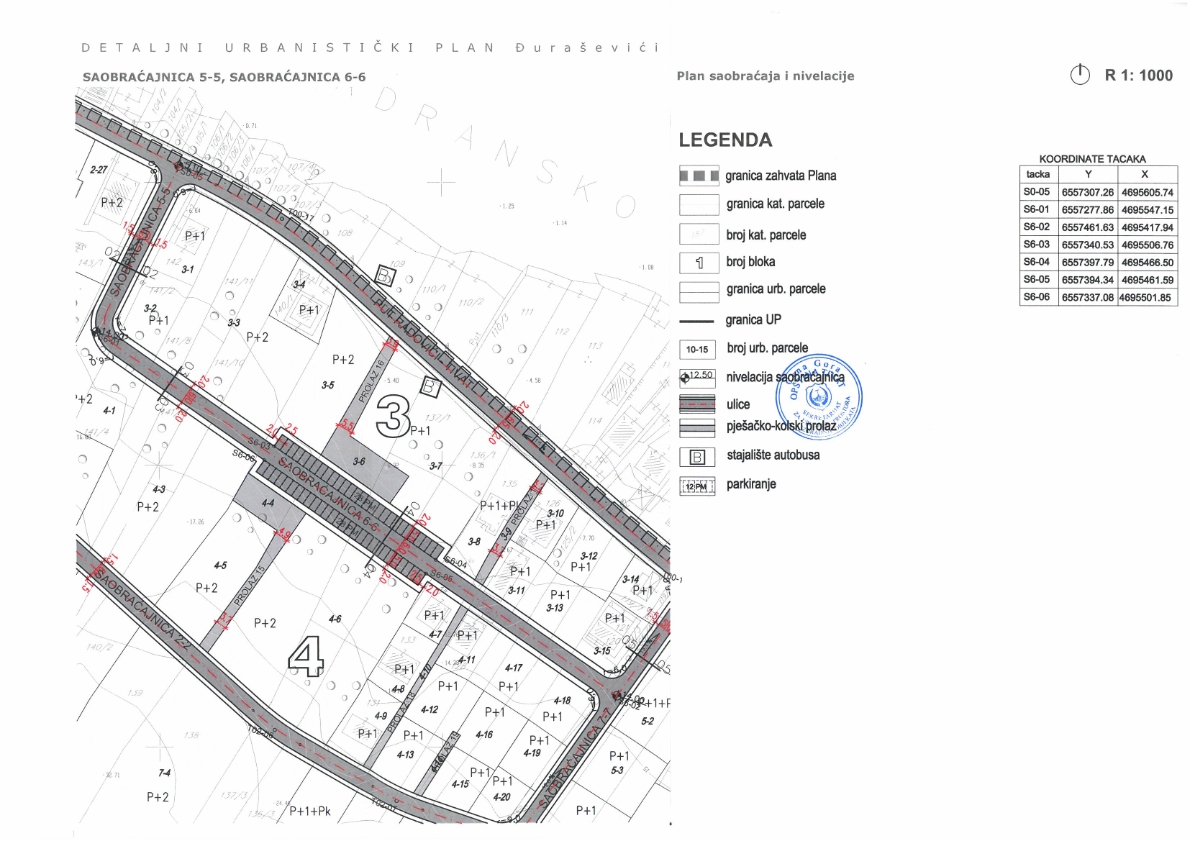 IZJAVA NARUČIOCA DA ĆE UREDNO IZMIRIVATI OBAVEZE PREMA IZABRANOM PONUĐAČUOpština TivatBroj: 1902-404-39Mjesto i datum:  Tivat, 05.06.2017. godine	U skladu sa članom 49 stav 1 tačka 3 Zakona o javnim nabavkama („Službeni list CG”, br. 42/11 i 57/14) Prof.dr Snežana Matijević kao ovlašćeno lice Opštine Tivat dajeI z j a v uda će Opština Tivat shodno Planu javnih nabavki broj: 0101-404-39/5 od 31.05.2017.godine, i Ugovora o javnoj nabavci usluga, uredno vršiti plaćanja preuzetih obaveza, po utvrđenoj dinamici.   Ovlašćeno lice naručioca Prof.dr Snežana Matijević                                                               						          s.r. IZJAVA NARUČIOCA (OVLAŠĆENO LICE, SLUŽBENIK ZA JAVNE NABAVKE I LICA KOJA SU UČESTVOVALA U PLANIRANJU JAVNE NABAVKE) O NEPOSTOJANJU SUKOBA INTERESA Opština Tivat Broj: 1902-404-39Mjesto i datum:Tivat, 05.06.2017.godineU skladu sa članom 16 stav 5 Zakona o javnim nabavkama („Službeni list CG”, br.42/11 i 57/14) Izjavljujemda u postupku javne nabavke iz Plana javne nabavke broj 0101-404-39/5 od 31.05.2017. godine za nabavku: Usluge izrade glavnog projekta saobraćajnice 5-5 i 6-6 DUP - Đuraševići nisam u sukobu interesa u smislu člana 16 stav 4  Zakona o javnim nabavkama i da ne postoji ekonomski i drugi lični interes koji može kompromitovati moju objektivnost i nepristrasnost u ovom postupku javne nabavke.Ovlašćeno lice naručioca Prof.dr Snežana Matijevićs.r.Službenik za javne nabavke Slobodan Gredos.r.Lice koje je učestvovalo u planiranju  javne nabavke Slobodan Gredos.r.METODOLOGIJA NAČINA VREDNOVANJA PONUDA PO KRITERIJUMU I PODKRITERIJUMIMA Vrednovanje ponuda po kriterijumu najniže ponuđena cijena vršiće se na sljedeći način:	____________________________________________________________________;Broj bodova za ovaj kriterijum određuje se po formuli:C=(Cmin/Cp)*100Gdje je: C – broj bodova po kriterijumu najniže ponuđena cijena             Cp –  ponuđena cijena (sa PDV)                 Cmin – najniža ponuđena cijena (sa PDV)OBRAZAC PONUDE SA OBRASCIMA KOJE PRIPREMA PONUĐAČNASLOVNA STRANA PONUDE             (naziv ponuđača)	      	  podnosi               (naziv naručioca) 		P O N U D Upo Tenderskoj dokumentaciji broj ____ od _______ godine za nabavku __________________________________________________________ (opis predmeta nabavke) ZA Predmet nabavke u cjelostiPODACI O PONUDI I PONUĐAČU  Ponuda se podnosi kao: Samostalna ponuda Samostalna ponuda sa podizvođačem/podugovaračem  Zajednička ponuda Zajednička ponuda sa  podizvođačem/podugovaračemPodaci o podnosiocu samostalne ponude:Podaci o podugovaraču /podizvođaču u okviru samostalne ponudePodaci o podnosiocu zajedničke ponude Podaci o nosiocu zajedničke ponude:Podaci o članu zajedničke ponude:Podaci o podugovaraču /podizvođaču u okviru zajedničke ponudeFINANSIJSKI DIO PONUDEUslovi ponude:Ovlašćeno lice ponuđača  ___________________________(ime, prezime i funkcija)___________________________(svojeručni potpis)						M.P.IZJAVA O NEPOSTOJANJU SUKOBA INTERESA NA STRANI PONUĐAČA,PODNOSIOCA ZAJEDNIČKE PONUDE, PODIZVOĐAČA /PODUGOVARAČA______________(ponuđač)______________Broj: ________________Mjesto i datum: ______________________Ovlašćeno lice ponuđača/člana zajedničke ponude, podizvođača/podugovarača ______________, ( ime i prezime i radno mjesto ) u skladu sa članom 17 stav 3 Zakona o javnim nabavkama („Službeni list CG”, br. 42/11 i 57/14) dajeIzjavuda nije u sukobu interesa sa licima naručioca navedenim u izjavama o nepostojanju sukoba interesa na strani naručioca, koje su sastavni dio predmetne Tenderske dokumentacije broj ___ od ________ godine za nabavku            (opis predmeta)           , u smislu člana 17 stav 1 Zakona o javnim nabavkama i da ne postoje razlozi za sukob interesa na strani ovog ponuđača, u smislu člana 17 stav 2 istog zakona.Ovlašćeno lice ponuđača  ___________________________(ime, prezime i funkcija)___________________________(svojeručni potpis)						M.P.DOKAZI ZA DOKAZIVANJE ISPUNJENOSTI OBAVEZNIH USLOVA ZA UČEŠĆE U POSTUPKU JAVNOG NADMETANJADostaviti:- dokaz o registraciji izdatog od organa nadležnog za registraciju privrednih subjekata sa podacima o ovlašćenim licima ponuđača;- dokaz izdat od organa nadležnog za poslove poreza (državne i lokalne uprave) da su uredno prijavljene, obračunate i izvršene sve obaveze po osnovu poreza i doprinosa do 90 dana prije dana javnog otvaranja ponuda, u skladu sa propisima Crne Gore, odnosno propisima države u kojoj ponuđač ima sjedište;- dokaz nadležnog organa izdatog na osnovu kaznene evidencije, koji ne smije biti stariji od šest mjeseci do dana javnog otvaranja ponuda, da ponuđač, odnosno njegov zakonski zastupnik nije pravosnažno osuđivan za neko od krivičnih djela organizovanog kriminala sa elementima korupcije, pranja novca i prevare;- dokaza o posjedovanju važeće dozvole, licence, odobrenja, odnosno drugog akta izdatog od nadležnog organa i to:Privredno društvo,pravno lice,odnosno preduzetnik treba da posjeduje licence za:Izradu geodetskih podloga, elaborata i/ili projekataIzradu geotehničkih podloga,elaborata i /ili projekataIzradu projekata građevinskih konstrukcija za objekte visokogradnjeIzradu građevinskih projekata za objekte saobraćaja,Izradu građevinskih projekata za objekte hidrotehnike i projekata instalacija, uređaja i postrojenja vodovoda i kanalizacijeIzradu projekata elektroinstalacija jake strujeIzradu projekata elektroinstalacija slabe strujeIzradu projekata horizontalne i vertikalne signalizacijeIzradu projekata pejzažne arhitektureIzradu projekata i/ili elaborata zaštite od požara.Ponuđač tj. Privredno društvo pravno lice, odnosno preduzetnik, treba da ima zaposlene inženjere koji posjeduju licence za:Izradu geodetskih podloga, elaborata i/ili projekataIzradu geotehničkih podloga,elaborata i /ili projekataIzradu projekata građevinskih konstrukcija za objekte visokogradnjeIzradu građevinskih projekata za objekte saobraćaja,Izradu građevinskih projekata za objekte hidrotehnike i projekata instalacija, uređaja i postrojenja vodovoda i kanalizacijeIzradu projekata elektroinstalacija jake strujeIzradu projekata elektroinstalacija slabe strujeIzradu projekata horizontalne i vertikalne signalizacijeIzradu projekata pejzažne arhitektureIzradu projekata i/ili elaborata zaštite od požara.DOKAZI O ISPUNJAVANJU USLOVA STRUČNO-TEHNIČKE I KADROVSKE OSPOSOBLJENOSTIDostaviti:izjave o namjeri i predmetu podugovaranja sa spiskom podugovarača, odnosno podizvođača sa bližim podacima (naziv, adresa, procentualno učešće ).IZJAVA O NAMJERI I PREDMETU PODUGOVARANJAOvlašćeno lice ponuđača _______________________________, (ime i prezime i radno mjesto)Izjavljujeda ponuđač/član zajedničke ponude _________________ ne / namjerava da za predmetnu javnu nabavku _____________, angažuje podugovarača/e, odnosno podizvođača/e:1.2....Ovlašćeno lice ponuđača  ___________________________(ime, prezime i funkcija)___________________________(svojeručni potpis)						M.P.NACRT UGOVORA O JAVNOJ NABAVCIzaključen između:Opštine Tivat, koju zastupa predsjednica Prof.dr Snežana Matijević, kao Naručilac (u daljem tekstu: Naručilac) i » ...............«  , koga zastupa direktor ................ kao Izvršilac (u daljem tekstu: Izvršilac), 	OSNOV UGOVORA:Tenderska dokumentacija za šoping za Nabavku usluge izrade Glavnog projekta saobraćajnice 5-5 i 6-6 DUP – Đuraševići, broj:1902-404-39 od 05.06.2017.Broj i datum odluke o izboru najpovoljnije ponude: _____________________;Ponuda ponuđača    (naziv ponuđača)    broj ______ od _________________________  PREDMET UGOVORAČlan 1Predmet ovog Ugovora je pružanje Usluge izrade Glavnog projekta saobraćajnice 5-5 i 6-6 DUP – Đuraševići u skladu sa šoping postupkom javne nabavke za izbor najpovoljnije ponude za nabavku usluga br. 1902- 404  - 39 od 05.06.2017. godine .Član 2Izvršilac se obavezuje da će pružiti usluge navedene u članu 1 ovog Ugovora, u svemu prema  Ponudi br......... od .................godine koja čini sastavni dio Ugovora.CIJENA I NAČIN PLAĆANJAČlan 3Ukupna cijena za usluge navedene u članu 1 ovog Ugovora iznosi.......... € (i slovima: ...................................... eura). U ukupnu cijenu uračunat je porez na dodatu vrijednost.Rok plaćanja je: 45 dana od dana nastanka dužničko-povjerilačkog odnosa (čl. 3 Zakona  o rokovima izmirenja novčanih obaveza Sl.list br.28/14).ROKČlan 4Ugovor se zaključuje na odredjeno vrijeme.Izvršilac se obavezuje da će usluge navedene u članu 1 ovog Ugovora, pružiti u roku od 45 dana od dana zaključenja ugovora. OBAVEZE UGOVORNIH STRANAČlan 5Izvršilac se obavezuje:da usluge koje su predmet ovog Ugovora izvodi u skladu sa važećim zakonskim propisima, normativima i standardima za ovu vrstu posla;da usluge pruža kvalifikovanom radnom snagom sa potrebnim iskustvom za ovu vrstu posla; da rukovodi izvršenjem svih usluga;RASKID UGOVORAČlan 6Ugovorne strane su saglasne da do raskida ovog Ugovora može doći ako Izvršilac ne bude izvršavao svoje obaveze u rokovima i na način predvidjen Ugovorom: U slučaju kada Naručilac ustanovi da kvalitet pruženih usluga ili način na koje se pružaju, odstupa od traženog, odnosno ponudjenog kvaliteta iz ponude Izvršioca, U slučaju da izvršilac kasni sa završetkom pružanja usluge ili usluge pruža radnom snagom koja nije predviđena za to u skladu sa dostavljenom ponudom ponuđača. OSOBLJE IZVRŠIOCAČlan 7Ukoliko Naručilac ima osnovan razlog za nezadovoljstvo radom bilo kojeg člana osoblja Izvršioca, u tom slučaju, Izvršilac će na osnovu pismenog zahtjeva Naručioca, u kome se navodi razlog, obezbijediti kao zamjenu lice sa kvalifikacijama i iskustvom koji su prihvatljivi Naručiocu.Izvršilac nema pravo da zahtijeva pokrivanje dodatnih troškova koji proističu ili su u vezi sa premještanjem ili zamjenom osoblja.GARANCIJA ZA DOBRO IZVRŠENJE UGOVORAČlan 8Izvršilac se obavezuje da Naručiocu u trenutku potpisivanja ovog Ugovora preda neopozivu, bezuslovnu i naplativu na prvi poziv Garanciju banke, za dobro izvršenje ugovora na iznos 5 % od ukupne vrijednosti Ugovora, sa rokom vaznosti  10 (deset) dana dužim od ugovorenog roka iz člana 4 ovog Ugovora i koju Naručilac može aktivirati u svakom momentu kada nastupi neki od razloga za raskid ovog Ugovora.Garancija treba biti izdata od poslovne banke koja se nalazi u Crnoj Gori ili strane banke preko korespodentne banke koja se nalazi u Crnoj Gori uz saglasnost Naručioca.Naručilac se obavezuje da neposredno nakon  ispunjenja obaveza, na način i pod uslovima iz ovog ugovora,  vrati  Izvršiocu garanciju.Za sve što nije definisano ovim ugovorom primjenjivaće se odredbe Zakona o obligacionim odnosima.  OSTALE ODREDBEČlan 9Izvršilac i njegovo osoblje se obavezuje da u toku važenja ovog Ugovora, kao i  po isteku ovog ugovora, ne iznose bilo kakve službene ili povjerljive informacije u vezi ovog Ugovora, poslova i aktivnosti Naručioca, bez prethodne pisane saglasnosti Naručioca.Član 10Eventualne nesporazume koji mogu da se pojave u vezi ovog Ugovora ugovorne strane će pokušati da  riješe sporazumno.Ugovor koji je zaključen uz kršenje antikorupcijskog pravila (čl.15 ZJN„Službeni list CG”, br. 42/11 i 57/14) je ništavan.Sve sporove koji nastanu u vezi ovog Ugovora rješavaće Privredni sud u Podgorici.Član 11Troškovi ovjere ovog ugovora padaju na teret Izvršioca.Član 12Ovaj ugovor je pravno valjano zaključen i potpisan od dolje navedenih ovlašćenih zakonskih zastupnika strana ugovora i sačinjen je u 7 (sedam) istovjetnih primjeraka, od kojih su po 3 (tri) primjerka za svaku od ugovornih strana, a 1 (jedan) primjerak za Upravu za javne nabavke.             NARUČILAC	                                                          IZVRŠILAC_____________________________		                ______________________________SAGLASAN SA NACRTOM  UGOVORA  Ovlašćeno lice ponuđača _______________________(ime, prezime i funkcija)_______________________(svojeručni potpis)Napomena: Konačni tekst ugovora o javnoj nabavci biće sačinjen u skladu sa članom 107 stav 2 Zakona o javnim nabavkama nabavkama („Službeni list CG”, br. 42/11 i 57/14).UPUTSTVO PONUĐAČIMA ZA SAČINJAVANJE I PODNOŠENJE PONUDENAČIN PRIPREMANJA PONUDE U PISANOJ FORMIPripremanje ponude Ponuđač radi učešća u postupku javne nabavke sačinjava i podnosi ponudu u skladu sa ovom tenderskom dokumentacijom.Ponuđač je dužan da ponudu pripremi kao jedinstvenu cjelinu i da svaku prvu stranicu svakog lista i ukupan broj listova ponude označi rednim brojem i pečatom, žigom ili sličnim znakom ponuđača.Dokumenta koja sačinjava ponuđač, a koja čine sastavni dio ponude moraju biti svojeručno potpisana od strane ovlašćenog lica ponuđača.Ponuda mora biti povezana jednim jemstvenikom i zapečaćena čvrstim pečatnim voskom sa otiskom pečata, žiga ili sličnog znaka ponuđača na pečatnom vosku, tako da se ne mogu naknadno ubacivati, odstranjivati ili zamjenjivati pojedinačni listovi, a da se pri tome ne ošteti list ponude, jemstvenik ili pečatni vosak.Pečaćenje ponude vrši se na način što se preko krajeva jemstvenika kojim je povezana ponuda nakapa čvrsti pečatni vosak, na koji se otisne pečat, žig ili slični znak ponuđača.Ponuđač je dužan da ponudu sačini na obrascima iz tenderske dokumentacije uz mogućnost korišćenja svog memoranduma. Način pripremanja zajedničke ponude Ponudu može da podnese grupa ponuđača (zajednička ponuda), koji su neograničeno solidarno odgovorni za ponudu i obaveze iz ugovora o javnoj nabavci.Ponuđač koji je samostalno podnio ponudu ne može istovremeno da učestvuje u zajedničkoj ponudi ili kao podizvođač, odnosno podugovarač drugog ponuđača. U zajedničkoj ponudi se mora dostaviti ugovor o zajedničkom nastupanju kojim se: određuje vodeći ponuđač - nosilac ponude;  određuje dio predmeta nabavke koji će realizovati svaki od podnosilaca ponude i njihovo procentualno učešće u finansijskom dijelu ponude; prihvata neograničena solidarna odgovornost za ponudu i obaveze iz ugovora o javnoj nabavci i uređuju međusobna prava i obaveze podnosilaca zajedničke ponude (određuje podnosilac zajedničke ponude čije će ovlašćeno lice potpisati finansijski dio ponude, nacrt ugovora o javnoj nabavci i nacrt okvirnog sporazuma i čijim pečatom, žigom ili sličnim znakom će se ovjeriti ovi  dokumenti i označiti svaka prva stranica svakog lista ponude; određuje podnosilac zajedničke ponude koji će obezbijediti garanciju ponude i druga sredstva finansijskog obezbjeđenja; određuje podnosilac zajedničke ponude koji će izdavati i podnositi naručiocu račune/fakture i druga dokumenta za plaćanje i na čiji račun će naručilac vršiti plaćanje i dr.). Ugovorom o zajedničkom nastupanju može se odrediti naziv ovog ponuđača.U zajedničkoj ponudi se moraju navesti imena i stručne kvalifikacije lica koja će biti odgovorna za izvršenje ugovora o javnoj nabavci.Način pripremanja ponude sa podugovaračem /podizvođačemPonuđač može da izvršenje određenih poslova iz ugovora o javnoj nabavci povjeri podugovaraču ili podizvođaču. Učešće svih podugovorača ili podizvođača u izvršenju javne nabavke ne može da bude veće od 30% od ukupne vrijednosti ponude.Ponuđač je dužan da, na zahtjev naručioca, omogući uvid u dokumentaciju podugovarača ili podizvođača, odnosno pruži druge dokaze radi utvrđivanja ispunjenosti uslova za učešće u postupku javne nabavke.Ponuđač u potpunosti odgovara naručiocu za izvršenje ugovorene javne nabavke, bez obzira na broj podugovarača ili podizvođača.Sukob interesa kod pripremanja zajedničke ponude i ponude sa podugovaračem  / podizvođačemU smislu člana 17 stav 1 tačka 6 Zakona o javnim nabavkama sukob interesa na strani ponuđača postoji ako lice u istom postupku javne nabavke učestvuje kao član više zajedničkih ponuda ili kao podugovarač, odnosno podizvođač učestvuje u više ponuda.Način pripremanja ponude kada je u predmjeru radova ili tehničkoj specifikaciji naveden robni znak, patent, tip ili posebno porijeklo robe, usluge ili radova uz naznaku “ili ekvivalentno”Ako je naručilac u predmjeru radova ili tehničkoj specifikaciji za određenu stavku/e naveo robni znak, patent, tip ili proizvođač, uz naznaku “ili ekvivalentno”, ponuđač je dužan da u ponudi tačno navede koji robni znak, patent, tip ili proizvođač nudi. U odnosu na zahtjeve za tehničke karakteristike ili specifikacije utvrđene tenderskom dokumentacijom ponuđači mogu ponuditi ekvivalentna rješenja zahtjevima iz standarda uz podnošenje dokaza o ekvivalentnosti.Oblik i način dostavljanja dokaza o ispunjenosti uslova za učešće u postupku javne nabavkeDokazi o ispunjenosti uslova za učešće u postupku javne nabavke i drugi dokazi traženi tenderskom dokumentacijom, mogu se dostaviti u originalu, ovjerenoj kopiji, neovjerenoj kopiji. Ponuđač čija je ponuda izabrana kao najpovoljnija dužan je da prije zaključivanja ugovora o javnoj nabavci dostavi original ili ovjerenu kopiju dokaza o ispunjavanju uslova za učešće u postupku javne nabavke.Ukoliko ponuđač čija je ponuda izabrana kao najpovoljnija ne dostavi originale ili ovjerene kopije dokaza njegova ponuda će se smatrati neispravnom.U slučaju žalbenog postupka ponuđač čija se vjerodostojnost dokaza osporava dužan je da dostavi original ili ovjerenu kopiju osporenog dokaza, a ako ne dostavi original ili ovjerenu kopiju osporenog dokaza njegova ponuda će se smatrati neispravnom.Ponuđač može dostaviti dokaze o kvalitetu (sertifikate, odnosno licence i druge dokaze o ispunjavanju kvaliteta) izdate od ovlašćenih organa država članica Evropske unije ili drugih država, kao ekvivalentne dokaze u skladu sa zakonom i  zahtjevom naručioca. Ponuđač može dostaviti dokaz o kvalitetu u drugom obliku, ako pruži dokaz o tome da nema mogućnost ili pravo na traženje tog dokaza.Dokazi sačinjeni na jeziku koji nije jezik ponude, dostavljaju se na jeziku na kojem su sačinjeni i u prevodu na jezik ponude od strane ovlašćenog sudskog tumača, osim za djelove ponude za koje je tenderskom dokumentacijom predviđeno da se mogu dostaviti na jeziku koji nije jezik ponude.Dokazivanje uslova od strane podnosilaca zajedničke ponude Svaki podnosilac zajedničke ponude mora u ponudi dokazati da ispunjava obavezne uslove: da je upisan u registar kod organa nadležnog za registraciju privrednih subjekata; da je uredno izvršio sve obaveze po osnovu poreza i doprinosa u skladu sa zakonom, odnosno propisima države u kojoj ima sjedište; da on odnosno njegov zakonski zastupnik nije pravosnažno osuđivan za neko od krivičnih djela organizovanog kriminala sa elementima korupcije, pranja novca i prevare.Obavezni uslov da ima dozvolu, licencu, odobrenje ili drugi akt za obavljanje djelatnosti koja je predmet javne nabavke mora da dokaže da ispunjava podnosilac zajedničke ponude koji je ugovorom o zajedničkom nastupu određen za izvršenje dijela predmeta javne nabavke za koji je Tenderskom dokumentacijom predviđena obaveza dostavljanja licence, odobrenja ili drugog akta.Dokazivanje uslova preko podugovarača/podizvođača i drugog pravnog i fizičkog licaPonuđač može ispunjenost uslova u pogledu posjedovanja dozvole, licence, odobrenja ili drugog akta za obavljanje djelatnosti koja je predmet javne nabavke i u pogledu stručno – tehničke i kadrovske osposobljenosti dokazati preko podugovarača, odnosno podizvođača.Ponuđač može stručno – tehničku i kadrovsku osposobljenost dokazati korišćenjem kapaciteta drugog pravnog i fizičkog lica ukoliko su mu stavljeni na raspolaganje, u skladu sa zakonom.Sredstva finansijskog obezbjeđenja - garancijeNačin dostavljanja garancije ponude Ako garancija ponude sadrži klauzulu da je validna ukoliko je perforirana, označena rednim brojem i pečatom, žigom ili sličnim znakom ponuđača, označava se, dostavlja i povezuje u ponudi jemstvenikom kao i ostali dokumenti ponude. Na ovaj način se označava, dostavlja i povezuje garancija ponude uz koju je kao posebni dokument dostavljena navedena klauzula izdavaoca garancije. Ako garancija ponude ne sadrži klauzulu da je validna ukoliko je perforirana, označena rednim brojem i pečatom, žigom ili sličnim znakom ponuđača ili ako uz garanciju nije dostavljen  posebni dokument koji sadrži takvu klauzulu, garancija ponude se dostavlja u dvolisnoj providnoj plastičnoj foliji na način što se u istu uz list garancije ubaci papir na kojem se ispisuje redni broj kojim se označava prva stranica lista garancije i otiskuje pečat, žig ili slični znak ponuđača i plastična folija zatvara po svakoj strani  tako da se garancija ponude ne može naknadno ubacivati, odstranjivati ili zamjenjivati. Zatvaranje plastične folije može se vršiti i jemstvenikom kojim se povezuje ponuda u cjelinu na način što će se plastična folija perforirati po obodu svake strane sa najmanje po dvije perforacije kroz koje će se provući jemstvenik kojim se povezuje ponuda, tako da se garancija ponude ne može naknadno ubacivati, odstranjivati ili zamjenjivati, a da se ista vidno ne ošteti, kao ni jemstvenik kojim je zatvorena plastična folija i kojim je uvezana ponuda ili pečatni vosak kojim je ponuda zapečaćena. Ako se garancija ponude sastoji iz više listova svaki list garancije se dostavlja na naprijed opisani način.Zajednički uslovi za garanciju ponude i sredstva finansijskog obezbjeđenja ugovora o javnoj nabavciGarancija ponude i sredstva finansijskog obezbjeđenja ugovora o javnoj nabavci mogu biti izdata od banke, društva za osiguranje ili druge organizacije koja je zakonom ili na osnovu zakona ovlašćena za davanje garancija.U garanciji ponude i sredstvu finansijskog obezbjeđenja ugovora o javnoj nabavci mora biti naveden broj i datum tenderske dokumentacije na koji se odnosi ponuda, iznos na koji se garancija daje i da je bezuslovna i plativa na prvi poziv naručioca nakon nastanka razloga na koji se odnosi.Način iskazivanja ponuđene cijenePonuđač dostavlja ponudu sa cijenom/ama izraženom u EUR-ima, sa posebno iskazanim PDV-om, na način predviđen obrascem “Finansijski dio ponude” koji je sastavni dio Tenderske dokumentacije.U ponuđenu cijenu uračunavaju se svi troškovi i popusti na ukupnu ponuđenu cijenu, sa posebno iskazanim PDV-om, u skladu sa zakonom.Ponuđena cijena/e piše se brojkama, a ukupna ponuđena cijena brojkama i slovima. U slučaju nepodudarnosti ukupne cijene iskazane brojkama i slovima mjerodavna je cijena iskazana slovima.Ponuđena cijena/e izražava se za cjelokupni predmet javne nabavke, a ukoliko je predmet javne nabavke određen po partijama za svaku partiju za koju se podnosi ponuda dostavlja se posebno Finansijski dio ponude. Ako je cijena najpovoljnije ponude niža najmanje za 30% u odnosu na prosječno ponuđenu cijenu svih ispravnih ponuda ponuđač je dužan da na zahtjev naručioca dostavi obrazloženje u skladu sa Zakonom o javnim nabavkama (“Sl.list CG” broj 42/11 i 57/14).)Nacrt ugovora o javnoj nabavci i nacrt okvirnog sporazumaPonuđač je dužan da u ponudi dostavi Nacrt ugovora o javnoj nabavci potpisan od strane ovlašćenog lica na mjestu predviđenom za davanje saglasnosti na isti, a ako je predviđeno zaključivanje okvirnog sporazuma i Nacrt okvirnog sporazuma potpisan od strane ovlašćenog lica na mjestu predviđenom za davanje saglasnosti na isti. Blagovremenost ponudePonuda je blagovremeno podnesena ako je uručena naručiocu prije isteka roka predviđenog za podnošenje ponuda koji je predviđen Tenderskom dokumentacijom.Period važenja ponudePeriod važenja ponude ne može da bude kraći od roka definisanog u Pozivu.Istekom važenja ponude naručilac može, u pisanoj formi, da zahtijeva od ponuđača da produži period važenja ponude do određenog datuma. Ukoliko ponuđač odbije zahtjev za produženje važenja ponude smatraće se da je odustao od ponude. Ponuđač koji prihvati zahtjev za produženje važenja ponude ne može da mijenja ponudu.Pojašnjenje tenderske dokumentacijeZainteresovano lice ima pravo da zahtijeva od naručioca pojašnjenje tenderske dokumentacije u roku od 6 dana, od dana objavljivanja, odnosno dostavljanja tenderske dokumentacije. Zahtjev za pojašnjenje tenderske dokumentacije podnosi se u pisanoj formi (poštom, faxom,) na adresu naručioca.Pojašnjenje tenderske dokumentacije predstavlja sastavni dio tenderske dokumentacije.Naručilac je dužan da pojašnjenje tenderske dokumentacije, dostavi podnosiocu zahtjeva i da ga objavi na portalu javnih nabavki u roku od tri dana, od dana prijema zahtjeva.Način dostavljanja ponudePonuda se dostavlja u odgovarajućem zatvorenom omotu (koverat, paket i sl). Na jednom dijelu omota ponude ispisuje se naziv i sjedište naručioca, broj poziva za javno nadmetanje, odnosno poziva za nadmetanje i tekst sa naznakom: “Ne otvaraj prije javnog otvaranja ponuda”, a na drugom dijelu omota ispisuje se naziv, sjedište, ime i adresa ponuđača.U slučaju podnošenja zajedničke ponude, na omotu je potrebno naznačiti da se radi o zajedničkoj ponudi i navesti puni naziv ponuđača i adresu na koju će ponuda biti vraćena u slučaju da je neblagovremena.IZMJENE I DOPUNE PONUDE I ODUSTANAK OD PONUDEPonuđač može da, u roku za dostavljanje ponuda, mijenja ili dopunjava ponudu ili da od ponude odustane na način predviđen za pripremanje i dostavljanje ponude, pri čemu je dužan da jasno naznači koji dio ponude mijenja ili dopunjava.SADRŽAJ PONUDENaslovna strana ponudeSadržaj ponude Popunjeni podaci o ponudi i ponuđačuUgovor o zajedničkom nastupanju u slučaju zajedničke ponudePopunjen obrazac finansijskog dijela ponudeIzjava/e o postojanju ili nepostojanju sukoba interesa kod ponuđača, podnosioca zajedničke ponude, podizvođača ili podugovaračaDokazi za dokazivanje ispunjenosti obaveznih uslova za učešće u postupku javnog nadmetanjaDokazi o ispunjavanju uslova stručno –tehničke i kadrovske osposobljenostiPotpisan Nacrt ugovora o javnoj nabavciSredstva finansijskog obezbjeđenjaOVLAŠĆENJE ZA ZASTUPANJE I UČESTVOVANJE U POSTUPKU JAVNOG OTVARANJA PONUDAOvlašćuje se  (ime i prezime i broj lične karte ili druge identifikacione isprave)  da, u ime
       (naziv ponuđača)     , kao ponuđača, prisustvuje javnom otvaranju ponuda po Tenderskoj dokumentaciji     (naziv naručioca)   broj _____ od ________. godine, za nabavku       (opis predmeta nabavke)    i da zastupa interese ovog ponuđača u postupku javnog otvaranja ponuda. 								Ovlašćeno lice ponuđača _______________________(ime, prezime i funkcija)_______________________(svojeručni potpis)M.P.Napomena: Ovlašćenje se predaje Komisiji za otvaranje i vrednovanje ponuda naručioca neposredno prije početka javnog otvaranja ponuda.UPUTSTVO O PRAVNOM SREDSTVUZainteresovano lice (lice koje je tražilo pojašnjenje tenderske dokumentacije, lice koje u žalbi dokaže ili učini vjerovatnim da je zbog pobijanog akta ili radnje naručioca pretrpjelo ili moglo pretrpjeti štetu kao ponuđač u postupku javne nabavke) može izjaviti žalbu protiv ove tenderske dokumentacije Državnoj komisiji za kontrolu postupaka javnih nabavki od dana objavljivanja tenderske dokumentacije do dana koji je određen za otvaranje ponuda. Žalba se izjavljuje preko naručioca neposredno, putem pošte preporučenom pošiljkom sa dostavnicom, s tim što žalba mora biti uručena naručiocu najkasnije prije isteka roka za podnošenje ponuda.Žalbom se može pobijati sadržina, način objavljivanja (dostavljanja), izmjene, dopune, pojašnjenje i/ili propuštanje davanja pojašnjenja tenderske dokumentacije.Uz žalbu se dostavlja dokaz da je plaćena naknada za vođenje postupka po žalbi u iznosu od 1% od procijenjene vrijednosti javne nabavke, a najviše 8.000,00 eura, na žiro račun Državne komisije za kontrolu postupaka javnih nabavki broj 530-20240-15 kod NLB Montenegro banke A.D.Ukoliko je predmet nabavke podijeljen po partijama, a žalba se odnosi samo na određenu/e partiju/e, naknada se plaća u iznosu 1% od procijenjene vrijednosti javne nabavke te /tih partije/a. Instrukcije za plaćanje naknade za zainteresovana lica iz inostranstva nalaze se na internet stranici Državne komisije za kontrolu postupaka javnih nabavki.Ukoliko se uz žalbu ne dostavi dokaz da je uplaćena naknada za vođenje postupka u propisanom iznosu žalba će biti odbačena kao neuredna.Naručilac:Opština TivatLice/a za davanje informacija:Milena Ćipranić, Marija MarovićAdresa: Trg magnolija br.1Poštanski broj:85320  Sjedište:TivatPIB (Matični broj):  02008599Telefon:032 661 365Faks:032 671 387E-mail adresa:nabavke@opstinativat.comInternet stranica (web): www.opstinativat.comUsluga izrade Glavnog projekta saobraćajnice 5-5 i 6-6 DUP - Đuraševići.71220000-6 Usluge arhitektonskog projektovanjaR.B.Opis predmeta nabavke, odnosno dijela predmeta nabavkeBitne karakteristike predmeta nabavke u pogledu kvaliteta, performansi i/ili dimenzijaJedinica mjereKoličina 1.Izrada projektne dokumentacije za saobraćajnicu 5-5 i 6-6 DUP- ĐuraševićiIzrada projektne dokumentacije za saobraćajnicu 5-5 I 6-6 prema urbanističko – tehničkim uslovima DUP – a Đuraševići, Opština Tivatkom      1širina kolovoza (m)širina trotoara (m)broj parkingadužina (m)najveći podužni nagib (%)poprečni profilPut Tivat-Radovići6,52 x 2,024074,91-1Saobraćajnica 1-16,52 x 2,021388,11-1Saobraćajnica 2-26,02 x 1,516026,02-2Saobraćajnica 3-36,02 x 1,59512,62-2Saobraćajnica 4-46,02 x 1,512712,52-2Saobraćajnica 5-56,02 x 1,5cca 6013,52-2Saobraćajnica 6-66,02 x 2,0562253-3, 4-4Saobraćajnica 7-75,02 x 1,511213,15-5Saobraćajnica 8-86,02 x 1,510013,12-2Saobraćajnica 9-96,0 (7,6 na krivini)2 x 1,510812,52-2Ako je ponuđena cijena 0,00 EUR-a prilikom vrednovanja te cijene po kriterijumu ili podkriterijumu najniža ponuđena cijena uzima se da je ponuđena cijena 0,01 EUR.Naziv i sjedište ponuđačaPIBBroj računa i naziv banke ponuđačaAdresaTelefonFaxE-mailLice/a ovlašćeno/a za potpisivanje  finansijskog dijela ponude i dokumenata u ponudi(Ime, prezime i funkcija)Lice/a ovlašćeno/a za potpisivanje  finansijskog dijela ponude i dokumenata u ponudi(Potpis)Ime i prezime osobe za davanje informacijaNaziv podugovarača /podizvođačaPIBOvlašćeno liceAdresaTelefonFaxE-mailProcenat ukupne vrijednosti javne nabavke koji će izvršiti podugovaraču /podizvođačuOpis dijela predmeta javne nabavake koji će izvršiti podugovaraču /podizvođačuIme i prezime osobe za davanje informacijaNaziv podnosioca zajedničke ponudeAdresaOvlašćeno lice za potpisivanje finansijskog dijela ponude, nacrta ugovora o javnoj nabavci i nacrta okvirnog sporazuma(Ime i prezime)Ovlašćeno lice za potpisivanje finansijskog dijela ponude, nacrta ugovora o javnoj nabavci i nacrta okvirnog sporazuma(Potpis)Imena i stručne kvalifikacije lica koja će biti odgovorna za izvršenje ugovoraImena i stručne kvalifikacije lica koja će biti odgovorna za izvršenje ugovoraImena i stručne kvalifikacije lica koja će biti odgovorna za izvršenje ugovoraImena i stručne kvalifikacije lica koja će biti odgovorna za izvršenje ugovora....Naziv nosioca zajedničke ponudePIBBroj računa i naziv banke ponuđačaAdresaOvlašćeno lice za potpisivanje dokumenata koji se odnose na nosioca zajedničke ponude(Ime, prezime i funkcija)Ovlašćeno lice za potpisivanje dokumenata koji se odnose na nosioca zajedničke ponude(Potpis)TelefonFaxE-mailIme i prezime osobe za davanje informacijaNaziv člana zajedničke ponudePIBBroj računa i naziv banke ponuđačaAdresaOvlašćeno lice za potpisivanje dokumenata koja se odnose na člana zajedničke ponude(Ime, prezime i funkcija)Ovlašćeno lice za potpisivanje dokumenata koja se odnose na člana zajedničke ponude(Potpis)TelefonFaxE-mailIme i prezime osobe za davanje informacijaNaziv podugovarača /podizvođačaPIBOvlašćeno liceAdresaTelefonFaxE-mailProcenat ukupne vrijednosti javne nabavke koji će izvršiti podugovaraču /podizvođačuOpis dijela predmeta javne nabavake koji će izvršiti podugovaraču /podizvođačuIme i prezime osobe za davanje informacijar.b.opis predmetabitne karakteristike ponuđenog predmeta nabavkejedinica mjerekoličinajedinična cijena bez pdv-aukupan iznos bez pdv-apdvukupan iznos sapdv-om1Ukupno bez PDV-aUkupno bez PDV-aUkupno bez PDV-aUkupno bez PDV-aUkupno bez PDV-aPDVPDVPDVPDVPDVUkupan iznos sa PDV-om:Ukupan iznos sa PDV-om:Ukupan iznos sa PDV-om:Ukupan iznos sa PDV-om:Ukupan iznos sa PDV-om:brojkamabrojkamabrojkamabrojkamabrojkamaslovimaslovimaslovimaslovimaslovimaRok izvršenja ugovora jeMjesto izvršenja ugovora jeRok plaćanjaNačin plaćanjaPeriod važenja ponude